Redcliffs Tennis Club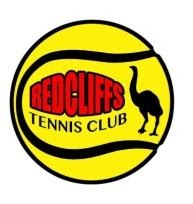 75 Main Road Redcliffswww.redcliffstennis.co.nzfacebook.com/RedcliffsTennis/All  Adult, Student, Children and Beginner players welcomeThe Redcliffs Tennis Club offers:Junior Tennis membershipsBeginner “Hotshots” coachingJunior coaching or Junior Interclub plus coachingCoaching on Tuesday or Thursday after school. Term 4 2020 and Term 1 2021Includes a Court Access Key - for court usage anytime.School Holiday Programmes - arranged direct with Alan.Adult memberships Canterbury Tennis Affiliated membershipCourt Access Key membershipsAdult TennisWomen’s Skills and Drills coaching with Alan - Monday amWomen’s interclub – Monday/Wednesday amSocial Tennis Tuesday 9.30-11.30amWomen’s Skills and Drills coaching with Alan - Tuesday pmMen’s Skills and Drills with Alan - Thursday pmWomen’s league at Wilding Park – Friday amSocial Tennis Friday 9.30-11.30amSocial Tennis Sunday 1-3pm Join us on www.redcliffstennis.co.nzOr for more information contact redcliffstennis@gmail.com Contact Alan Adair for individual private coaching alanmichaeladair@yahoo.comNow is a great time to learn and play tennis!